Инвестиционная площадка для размещения керамического завода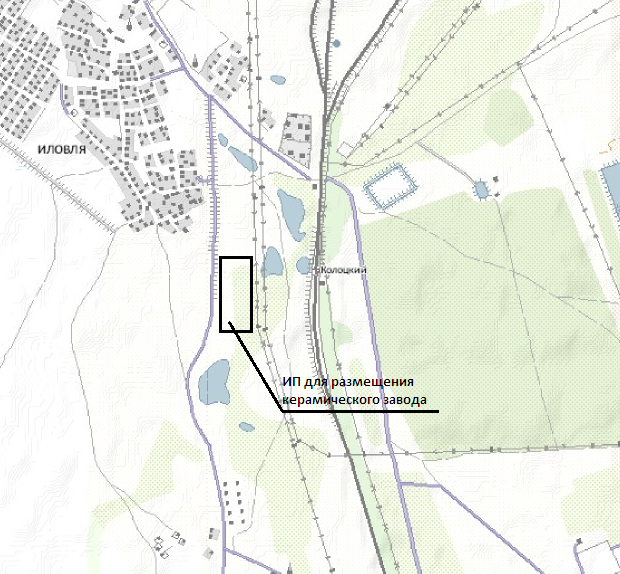  Волгоградская область,           Земли                     Возможна аренда 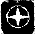 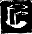 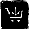 Иловлинский район,                         сельхозназначения        площадки резидентомИловлинское г.п. Общая площадь:                     Строения                Водоснабжение -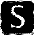 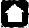 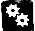 320000,00 м2                                     отсутствуют                 питьевая вода                                                                                                       Магистральные сети.                                                                                                  Электроснабжение -                                                                                                     Электролинии удаленность 0,03м                                                                                                  Газо- и теплоснабжение                                                                                                  магистральные сети                                                                                                   удаленность 1000м                                                                                                  Канализация – 5000 м                                                                                                   0,2 км до автодороги Иловля-Колоцкий     0,2 км до ж/д ст. Колоцкий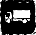 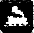  Инвестиционная площадка для размещения керамического завода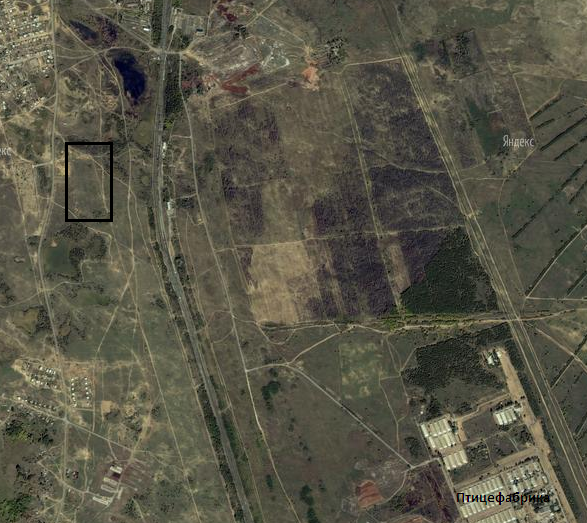 Преимущества площадки:Непосредственная близость к р.п. Иловля.Более низкая стоимость аренды участка по сравнению с г. Волгоград.Непосредственная близость к железной дороге.